WRX Hälsinge Västern 2023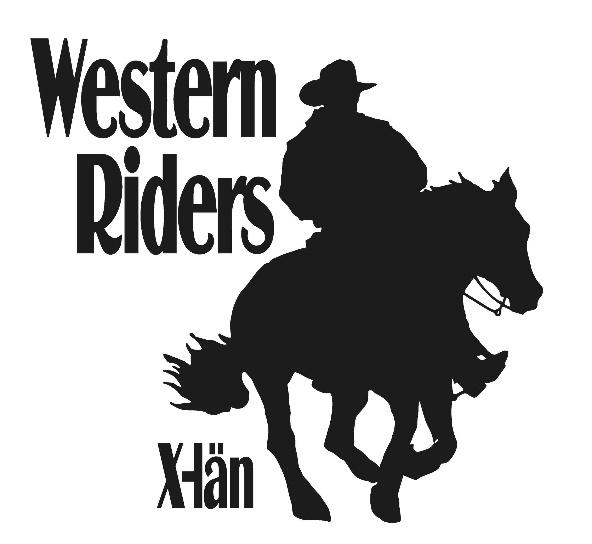 Varmt välkommen den 9 september!
Typ av tävling:	E- och C-tävlingArrangör: 		WRX – Western Riders i X-länTävlingsplats: 	Ockelbo RyttarföreningDomare: 		Mia EkströmTävlingsledare: 	Carina StridhKontaktperson:	Michelle Lindblad Persson, 073-056 69 75Sekretariatet öppnar kl 7.30, startanmälan skall ske senast en timme innan start. 
Vid ankomst till tävlingsplatsen skall vaccinationsintyg uppvisas innan urlastning.
Medtag medlemskort i WRAS-ansluten klubb, licenser och ev. inbetalningskvitto på anmälningsavgiften.
Hästägarförsäkran skall även skrivas under vid ankomst, du behöver ej ta med dig detta i förväg.Parkering sker på anvisad plats.VIKTIGT! WRAS regelbok utgåva 2021 gäller. Detta innebär då också att de fasta mönster som anges är de som finns i regelboken. 
Pga ändringar i nya regelboken kommer rangordning inte att göras på E-nivå, samtliga ekipage med godkänd ritt kommer att tilldelas deltagarrosett.Första start kl 9.o0. Tävlingen genomförs i ridhus, framridning på utebana.
Följande klass har ställts in pga för få anmälda:Klass 16  Ranch Trail C + KMFöljande klass har i nuläget färre än 3 anmälda och kan därför riskera att gå endast mot bedömning. OBSERVERA att eftersom vi förlängt anmälningstiden till den 9  september kan förändringar ske fram till dess. Om denna klass fortfarande inte har 3 startande på tävlingsdagen  så kommer den att gå som bedömningsklass och inte som tävlingsklass.Klass 4  Western Riding  C + KMÖvriga klasser kommer att gå. Lunchen kommer att börja efter avslutad klass 10, och vara i 40 minuter. OBSERVERA att ändringar kan ske om tävlingsledningen anser det nödvändigt. 
Kaffe, fika och lunch finns till försäljning uppe i cafeterian. Betalning kontant eller swish.Startlistor kommer att sättas upp på plats. Preliminära listor kommer att publiceras i WRAS Tävlingskalender några dagar innan tävlingen.Maskerad Pleasure kommer att hållas som sista klass. Efter klass 16 tar vi en kort paus (ca 15 min) för att anmälda ekipage ska kunna byta om. Speakern kommer att ropa ut starttid för klassen.Efteranmälan till ordinarie klasser sker i mån av plats senast 1 timme innan önskad klass, mot dubbel anmälningsavgift per klass och betalas i sekretariatet (helst via Swish men kontanter går även bra). För ekipage som efteranmäler i sekretariatet till C-klass, gäller att kvitto på licensbetalning skall uppvisas i sekretariatet för att start ska få ske.  
Ekipage som anmält sig innan sista anmälningsdag (dvs 26/8) har möjlighet att lägga till klass för ordinarie startavgift, senast en timme innan klassens start.
Återbetalning:
Anmälningsavgiften återbetalas endast mot uppvisande av läkar- eller veterinärintyg, förutom en administrationsavgift om 50 kr. Intyget skall vara WRX tillhanda senast den 23 september 2023.
Ankomst fredag kväll:
Ankomst på fredag kväll sker 19:00-20:30. Vaccinationsintyg måste mailas i förväg till tavling@wrx.se 

Allmänna regler:
Pga ridskolans egna lektioner och sladdning av utebanan är ridning i ridhuset och utebanan på fredag kväll inte tillåtet. All framridning sker på utebanan. Där är det inte tillåtet att longera sin häst.  
Vänligen följ de anvisningar du får av funktionär/gatepersonal i och utanför ridhuset/utebanan. Reglerna är till för allas trivsel och säkerhet.I collecting-ring får endast pågående och tävlande i nästkommande klass rida. Galopp i collecting ring är inte tillåtet av ekipage startande i E-klass.Endast startanmälda hästar med nummerlappar får befinna sig inom tävlingsområdet, detta inkluderar även framridningsbanan.Westernhatt eller ridhjälm är obligatoriskt vid all ridning och nummerlapp skall bäras synlig inom tävlingsområdet. Ungdomar skall bära hjälm inom hela tävlingsområdet.Alla mockar undan efter sin egen transport! Gäller även de som hyrt box. Till er som bokat box:Ej mockad box kommer att efterdebiteras! Boxarna kommer att vara märkta med ert namn. Innan ni lämnar tävlingsplatsen skall er box mockas ur och godkännas av funktionär (säg till i sekretariatet), annars blir ni debiterade i efterhand med 500 kr.Vägbeskrivning:E4:an norrifrån - Söderhamn. Åk E4a söderut ca 40 km. Vid Hakkegård, sväng av E4:an mot Ockelbo, väg 303. Åk 17 km, ta vänster i fyrvägskorsning, väg 272, Norra Åsgatan. Efter ca 4 km , ta vänster, skyltat "Ridskola". Passera järnvägen och ta första vägen till vänster, Masbovägen. Då ser ni ridhuset bortom åkrarna.E4:an söderifrån - Gävle. Kör 50 km på E4:an räknat från Gävle, sväng av mot Ockelbo vid Hakkegård, väg 303. Kör 17 km.Ta vänster i fyrvägskorsning, väg 272, Norra  Åsgatan. Efter ca 4 km , ta vänster, skyltat "Ridskola". Passera järnvägen och ta första vägen till vänster, Masbovägen. Då ser ni ridhuset bortom åkrarna.Från Sandviken - Ta väg 272 mot Ockelbo, kör ca 35 km . Ta höger,  skyltat "Ridskola". Passera järnvägen, ta första vägen till vänster,  Masbovägen. Då ser ni ridhuset bortom åkrarna.VARMT VÄLKOMNA ALLIHOP!